Rajská omáčka s masovými kuličkami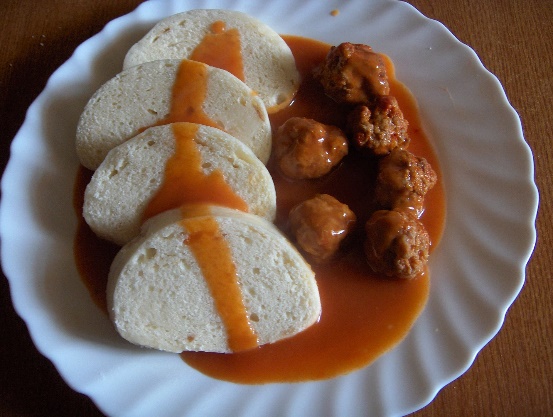 Suroviny na masové kuličky:			Suroviny na omáčku:750 g mletého masa				2 cibule2 vejce						200 g rajčatového protlakusůl						2 bobkové listymletý pepř					4 kuličky nového kořenístrouhanka dle potřeby				špetka mleté paprikycukr dle potřeby5 lžic olejesůlPostup přípravy:Mleté maso osolíme, opepříme, přidáme 2 vejce, strouhanku.Vše dobře promícháme a vytvoříme kuličky. Pokud se hmota lepí, můžeme přidat trochu strouhanky.Cibuli oloupeme, na drobno nakrájíme a v hrnci na rozehřátém oleji necháme do zlatova opéct.Přidáme rajčatový protlak, chvilku orestujeme, přilijeme trochu vody a zamícháme.Vložíme kuličky z mletého masa, podlijeme trochou vody.Přidáme bobkový list, nové koření a vaříme 15 minut. Občas zamícháme.Vyndáme kuličky a koření na talířek. Přilijeme horkou vodu a necháme projít varem.Do 150 ml vody vsypeme 150 g hladké mouky, rozkvedláme vidličkou.Za míchání vlijeme do omáčky.Dochutíme skořicí a cukrem, necháme cca 15 minut povařit.Do omáčky vrátíme masové kuličky a necháme 5 minut povařit.
Jako přílohu podáváme knedlíky nebo těstoviny.BEBE dort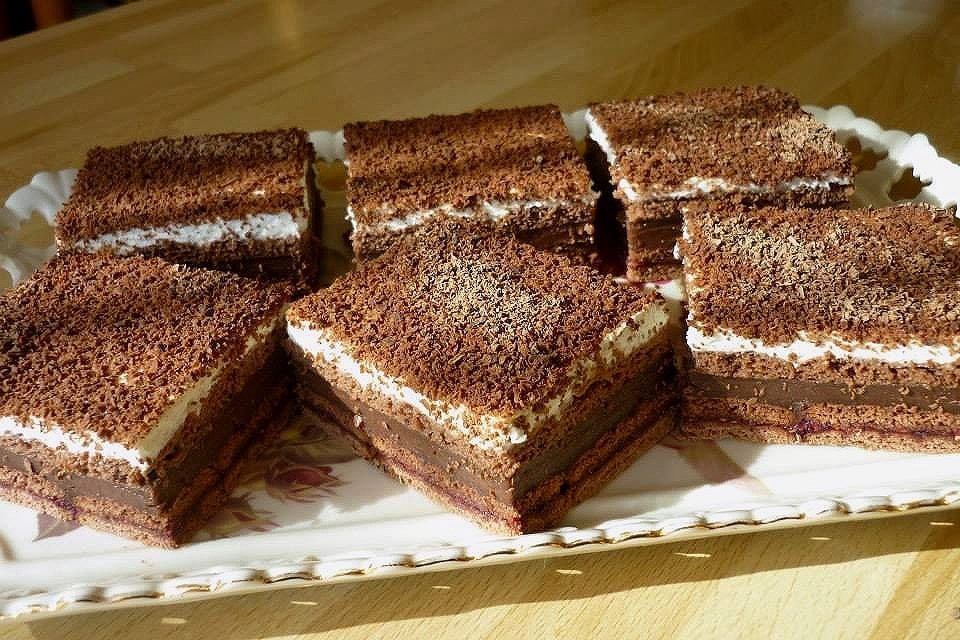 Ingredience:2 balíčky světlých Bebe sušenek2 balíčky tmavých Bebe sušenek3 sáčky čokoládového pudinku5 lžic krystalového cukru 250 ml smetany ke šlehání200 ml zakysané smetany2 sáčky vanilkového cukrukakaoPostup:Dno hlubšího plechu vyložíme pečícím papírek, na něj klademe světlé sušenky.Z mléka, pudinkových prášků a krystalového cukru uvaříme hustý pudink. Ještě horký rozetřeme v rovnoměrné vrstvě na sušenky.Povrch pudinku poklademe kakaovými sušenkami. Necháme vychladnout.Smetanu ušleháme s vanilkovým cukrem dotuha. Vmícháme zakysanou smetanu a tento krém rozetřeme na hnědé sušenky. Smetanu posypeme kakaem.Necháme ustát do dalšího dne.